11/05/2023 – List for 10 Gdhay  Rachana 1) સરયૂ પરીખ (અમેરીકા)ભાગીરથી મહેતા.
કવયિત્રી, 'જાહ્‍નવી'; એક પ્રેરણાદાયી પાત્ર. લેખિકાઃ દીકરી, સરયૂ મહેતા-પરીખમારી નજરે મારા બા, એક પ્રભાવશાળી વ્યક્તિ હતાં.  એમના હાથથી કાગળ, પેન અને પુસ્તકો દૂર ન હોય. રસોઈ, ઘરકામ અને નોકરી ઉપરાંત, જાણીતા સાહિત્યકારો મહેમાન હોય. ઘણી વખત કવિ સંમેલનમાં કવિઓની વચ્ચે આ એક જ કવયિત્રી મંચ પર ઉપસ્થિત હોય. વહેલી સવારે ઘણીવાર બત્તી જલે ત્યારે ખબર પડે કે બાને કોઈ કવિતાએ જગાડી દીધાં.બ્રિટિશ  હકૂમતમાં ભાગીરથીનો જન્મ ભુવા નામના ગામમાં થયો હતો. એક વર્ષની નમાયી બાળકીનો  સંયુક્ત પરિવારમાં ઉછેર થયો. ઘૂડી નિશાળમાં ચોથી ચોપડી ભણ્યાં પછી, ‘છોકરીને લખતાં વાચતાં આવડ્યું એટલે બસ.’ એમ કાકીના અને સમાજ સમર્થન સાથે ઘરકામમાં પળોટાયા.    પિતાએ તેર વર્ષની દીકરીને કહ્યું, “તારા લગ્ન કોટડાના હરિશંકર મહેતા સાથે નક્કી કર્યા છે.” પતિ પ્રાથમિક શાળામાં શિક્ષક અને ભાગીરથી ઘર સંભાળતાં. સામાજિક અપમાનજનક રૂઢિઓથી અત્યંત સંતાપ થતો. પાંચ વર્ષના મનોમંથન અને ભાઈ કવિ નાથાલાલ દવે દ્વારા મળતા પુસ્તકોના અભ્યાસથી સમજાયું કે ‘મારું ભવિષ્ય મારે જ બનાવવાનું છે.’ બંને કુટુંબોના વિરોધોનો સામનો કરતાં, અઢાર વર્ષની ઉંમરે, ભાવનગરમાં રહીને ભણવાનો નિશ્ચય કર્યો. એમને દસમાં ધોરણમાં સીધા મુકવામાં આવ્યાં. હાઈસ્કૂલમાંથી ઉત્તીર્ણ થયા પછી, પાંચ વિદ્યાર્થીનીઓ સાથે શરૂ થયેલ કર્વે કોલેજમાં પ્રવેશ મેળવ્યો. ભુવા અને કોટડા ગામમાંથી પ્રથમ કોલેજ ગ્રેજ્યુએટ થયેલ નારીને એ સમયે…ઓટલે બેઠેલી બહેનો સંભળાવે, "એવો જમાનો આવશે કે ધન કમાશે બાયડી ને..." ગાંધીયુગની અસરમાં વિલાયતી કપડાં અને ઘરેણાંનો ત્યાગ કરેલ. માજીરાજ ગર્લ્સ હાઈસ્કૂલમાં શિક્ષિકા અને સુરેન્દ્રનગરમાં આચાર્યા. પુત્ર પદ્મશ્રી મુનિભાઈ મહેતા અને સરયૂ. ભાગીરથીના તપ અને સમર્પણની સત્યતા જોઈ તપસ્વિની પૂજ્ય વિમલાતાઈએ પોતાના નાના સમુહમાં સ્વીકાર્યા અને "જાહ્ન્વી" તખલ્લુસ આપ્યું.સ્વજનોનો સાથ હોય કે અસહકાર, મનમાં ઉગે એને પ્રકાશમાં લાવનાર એ વ્યક્તિત્વને ચાહવા અને વિરોધ કરવાવાળા સમુદાય સાથે સમતોલન કરી શકે તેવું ઉદાર દિલ હતું. અનેક બહેનોમાં સાહિત્યપ્રેમ અંકુરિત કરે છે તે, "જાહ્‍નવી સ્મૃતિ" કવયિત્રી સંમેલન, શિશુવિહાર સંસ્થા, ભાવનગરમાં દર વર્ષે યોજાય છે; જેમા કોઈ પણ બહેન ભાગ લઈ શકે છે.૧૯૯૪થી શરૂ થયેલ ભાગીરથીના સ્નેહનું ઝરણું હજુ પણ અસ્ખલિત વહે છે. આજે બાને યાદ કરતાં કલારસિકોને જોઉં છું,  ત્યારે મને એ દિવસોની યાદ આવે છે જ્યારે  કવિતાની રજૂઆત કરવા, બધી હિંમત ભેગી કરીને, સફેદ ખાદીની સાડી પહેરેલાં, જાજરમાન બહેન ભાગીરથી બોલવા ઊભા થતાં……સરયૂ પરીખ (અમેરીકા)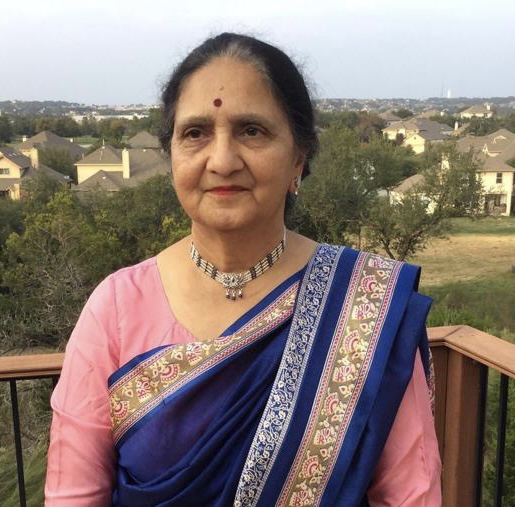 2)  વિશાખા મોઠિયા (મહુવા) મધર ડે સ્પેશિયલ : માતૃ શક્તિમાતા ઉપર કોઈ કંઈ પણ લખી કે બોલી શકે છે, એ જ માતાની સરળતા બતાવે છે. આમ તો સ્ત્રીઓને બહુ જ કોમ્પલીકેટેડ માનવામાં આવે છે, પરંતુ જો એની લાગણીને સમજો તો એના જેવું સરળ બીજું કોઈ જ નથી. સ્ત્રીનું કોઈ પણ સ્વરૂપ હોય, પણ આ બધાયમાં એક સમાન ગુણ હોય છે - એ છે કરુણા - મમતા. શાયદ એટલે જ દરેક સ્ત્રીને જન્મજાત માતા કહી છે. સૃષ્ટિનાં સર્જનથી માંડીને ઘર પરિવારનું સર્જન "મા" થી જ શક્ય બન્યું છે. મા - શબ્દ એક અક્ષરી છે, પણ એ જાણે સમગ્ર બ્રહ્માંડ પોતાનામાં સમાવતું હોય એવી તાકાત ધરાવે છે. નાના એવા ઘરથી માંડીને સમગ્ર દુનિયાનું સંચાલન માતૃ શક્તિ જ કરી શકે છે, કારણ કે એ બધું અપનાવતા જાણે છે. સમગ્ર સૃષ્ટિની રચના માટે માતા આદિ પરાશક્તિની જરૂર પડી હતી, એટલે જ કહેવાય છે કે માતા વિના, માતૃ શક્તિ વિના બધું અશક્ય છે. દૈવીય સ્ત્રી હોય કે કોઈ સામાન્ય સ્ત્રી હોય, એની માતૃ શક્તિ હંમેશા અદ્વિતીય જ હોય છે. જે સર્જન કરવાનું પણ જાણે છે, લાલન પાલન કરવાનું પણ જાણે છે અને સમય આવે ત્યારે સંહાર કરવાનું પણ જાણે છે. આપણા ઐતિહાસિક માતૃ પાત્રોએ પોતાના કાર્યો દ્વારા માતૃ શક્તિનું શ્રેષ્ઠ ઉદાહરણ પૂરું પાડ્યું છે જેમ કે - રાણી લક્ષ્મી બાઈએ પીઠ પાછળ પોતાના બાળકને બાંધીને, ઘોડે ચડી યુદ્ધ લડવા ગયા હતા. માતા જીજાબાઈ જેણે શિવાજી મહારાજ જેવા વીર સપૂતને જન્મ આપીને ભારતને ધન્ય બનાવ્યું વગેરે. માતાનું હૃદય વિશાળ હોય છે, એ દરેક ઉપર તેની મમતાનો છાંયડો રાખે છે. મા અપનાવતા અને આશરો આપતાં જાણે છે, એટલે જ આપણા દેશને ભારત મા કહીને સંબોધવામાંઆવે છે. ભારતની ભૂમિ પર કેટલાય પરદેશીઓ આવ્યા, શરણાર્થીઓઆવ્યા અને અહીં હંમેશ માટે વસી ગયા. ભારતની ભૂમિ એ માતાનો ખોળો છે જે પોતાના દરેક સંતાનને મમતાનો અને સુરક્ષાનો અહેસાસ કરાવે છે. આપણી ભારતની ભૂમિ એ દરેક દેશમાંથી આવેલ લોકોને હરખભેર અપનાવ્યા છે અને આશરો આપ્યો છે. માતા ઘરની સાથે સાથે પોતાના પરિવાર, સમાજ તેમજ દેશ પ્રત્યે પણ પૂરી નિષ્ઠાથી યોગદાન આપે છે. એ બધી સ્ત્રીઓ વંદનીય છે. જે ઘર પણ ચલાવે છે અને દેશની પ્રગતિમાં પોતાનું યોગદાન પણ આપે છે. આમ તો માતૃ શક્તિ વિશે, માતા વિશે લખવા માટે તો શબ્દોનાં શબ્દો અને પાનાં ને પાનાં ઓછા પડે. દરેક સ્ત્રી પોતાની રીતે એક શક્તિ સ્વરૂપા માતા છે. .  વિશાખા મોઠિયા (મહુવા)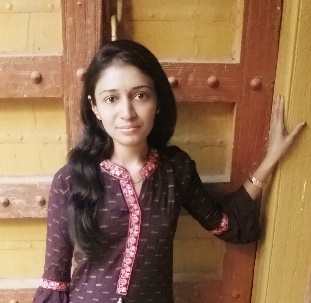 3)  ખ્યાતિ દેસાઈ (અમદાવાદ)મધર્સ ડેઆજના માતૃપ્રેમના અવસરે જગતજનની
માભગવતી અને મારી જન્મદાત્રી એવી મારી ‘મા’ને સાદર નમન કરી મારા લેખની શરૂઆત કરું છું.
    આમતો માતૃવંદનાનો દિવસ ના હોય... એતો રોજ હોય.. ઈશ્વર બધે નથી પહોંચી શકતો એટલે જ એણે પોતાના એક દેવદૂત તરીકે 'મા'ની રચના કરી છે. પૃથ્વી પરના આપણા આગમનથી  લઈ જ્યારે પણ આપણને જરૂર પડે છે ત્યારે નિસ્વાર્થભાવે જો કોઈ આપણી સાથે સંકળાયેલું હોય તો એ ફક્ત મા છે.
    તમારી પ્રત્યેક ઇચ્છાની પરિપૂર્તિ માટે એ કાયમ તૈયાર હોય. ગમે તેવી પરિસ્થિતિ હોય, પોતાની શારીરિક તકલીફોને અવગણી, તમારી પડખે એક મજબૂત પર્વતની જેમ  ઊભી રહેનાર એ  'મા 'છે.  પોતાનાથી સવાયા બનાવવાની એની માનસિકતા તમને દરેક ક્ષેત્રમાં ટકોરા મારી-મારીને પારંગત બનાવે છે. દરેક ચિત્રકાર પોતાની કૃતિને છેડે પોતાનું નામ લખે છે, જ્યારે મા જ એક છે કે.. સર્જન કરી  નામ પિતાનું લખે છે.
      આપણી દરેક ચિંતામાંથી માર્ગ કાઢી આપતી મા ક્યારે ડાયાબિટીસનો શિકાર બની ગઈ તે ખ્યાલ ના રહ્યો. આપણી નાની મોટી આવશ્યકતાઓની પૂર્ણતા માટે ફૂદડીની જેમ ફરતી માતાના શરીરમાં ક્યારે દુઃખાવો ઘર કરી ગયો એ નજરમાંજ ન આવ્યો. આપણા મોજશોખને પોષવામાં એણે સિફતાઈથી પોતાના સફેદ વાળને છુપાવી દીધા એ.. આપણને દેખાયું જ  નહીં.
   આજે જ્યારે વિચારીએ ત્યારે સમજાય છે કે, મમ્મીએ આપણને કેટ- કેટલું આપ્યું. જીવનમાં આપણે સતત આગળ વધીએ એ માટે બધું કરી છૂટી. આજે નિયમસર કામ થઈ જવું જોઈએ એવી ચીવટ  ધરાવતી માતા એમ કહે "બેટા રહેવાદે કામ તો થશે"... તું તારા ઘરે પણ કામ કરે જ છે.. ને..ત્યારે એક ઝણઝણાટી ઉત્પન્ન થઈ જાય છે. આપણી પસંદગીની દરેક વસ્તુની ખરીદી હોય કે, પછી મનભાવતી વાનગીની બનાવટ હોય, એની આપણને આપવાની હોશ નોંધનીય હોય છે, એને ખાવાનું ન હોય તોય આપણા માટે ફક્ત એ બનાવે અને ધરાઈએ નહીં ત્યાં સુધી ખવડાવે.. જે સાચ્ચેજ એક આનંદની અનુભૂતિ કરાવે એક સંતોષ આપે છે. જે આપણને ખરેખર ઘણું મોડું સમજાય છે.  જ્યારે આપણી કોઈ પણ કાર્ય પ્રક્રિયાની પ્રશસ્તિ થાય ત્યારે મનોમન એના ઘડતરને વંદન થઈ જાય છે.
   મા એટલે :  જેના વગર જીવન સૂનું બની જાય, જેનો પ્રેમ અમૃતથીએ ઊંચો હોય, જેનું વહાલ ગોળથીય ગળ્યું હોય એ. તમે પદ પ્રતિષ્ઠા કે ઉંમરમાં ગમે તેટલા મોટા થાવ.. પણ એને મન તો તમે નાના જ રહેવાના. અંતે એટલું જ કહીશ કે જેના પ્રેમને પાનખર ન નડે એ મા. અસ્તુ. ખ્યાતિ દેસાઈ (અમદાવાદ)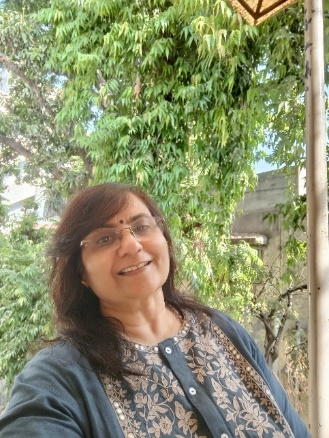 4)  કથીરીયા પ્રવિણા"પવી" (નવસારી)આપણે કાંઈ આકાશમાંથી પડીને ભૂમિનો આધાર મળતા જ ઊભા થયા નથી. આપણો જન્મ થયો તે પહેલાં પણ આ સમાજ હતો. આપણા આડોશીપાડોશી હતા. આપણાં મા -બાપ પણ હતાં. આ ચાલુ પ્રવાહમાં જ આપણો જન્મ થયો છે. આપણને મા એ અસહ્ય પ્રસુતિની પીડા સહન કરીને નવ મહિના સુધી પેટમાં રાખીને જન્મ આપ્યો છે. જ્યાં સુધી આપણે પોતાના પગ પર ઊભાં નથી થતા. ત્યાં સુધી ‘મા’ જ આપણી દેખભાળ કરે છે.  ‘મા’ સ્વરૂપે એ શક્તિ છે..માની તુલનામાં કોઈ બીજી સ્ત્રી ન આવી શકે ભલે તે ગમે એટલી રૂપાળી હોય, પૈસાવાળી હોય, પણ ‘મા’ જેવું વહાલ તો કોઈ ન કરી શકે, ‘મા’ તે ‘મા’ બીજા બધા વગડા વા. જેમ નદીને ક્યારેય‌ રજા હોતી નથી. જેમ પવનને વિસામો હોતો નથી. જેમ સૂર્યને હંમેશા બળતા રહેવા સિવાય બીજી કોઈ પ્રવૃત્તિ હોતી નથી. એ જ પ્રમાણે ‘મા’ને પોતાના સંતાનોની સંભાળ લેવામાં ક્યારેય રજા હોતી નથી. સવારથી ઊઠે ત્યારથી તેને ઘરનું કામ, પછી બાળકને ઉઠાડી નાહીધોઈ તૈયાર કરી શાળાએ મુકવા જવું, તેને લેસન કરાવું. તેની સાથે રમવું, હરવું ,ફરવું. મા કોઈ પણ પ્રકારના સ્વાર્થ વગર નિસ્વાર્થ ભાવે  સેવા કરતી હોય છે. જ્યારે કોઈ બાળક રિસાય છે. ત્યારે ‘મા’ વહાલથી પોતાના સંતાને મનાવી જ લે છે. જ્યારે તે પોતાના સંતાન ઉપર ગુસ્સો કરે છે ત્યારે તેનો આત્મા પણ કકળી ઊઠે છે. પોતે પણ ચોરીછુપી રડી ઊઠે છે. આપણી ‘મા’ની કિંમત આપણા કરતાં વધારે કોઈ નહીં કરે કારણ કે, આજનો જમાનો એટલે નાણાનો જમાનો. સુદામા ભગવાનની પાસે તાંદુર લઈને ગયા. એ મુઠ્ઠીભર પૌવાની કિંમત પૂરી એક પાઈ પણ ન હતી. પણ ભગવાનને મન તે અમૂલ્ય હતા કારણ તે પૌવામાં સુદામાનો ભક્તિભાવ હતો. એવી જ ભાવના આપણી ‘મા’ની આપણા માટે‌ રગેરગમાં ભરેલી છે. ચલણની નોટોનું વજન કેટલું હોય છે. સળગાવીએ તો એક ટીપું પાણી પણ ગરમ નહીં થાય. નોટની કિંમત નથી પણ છાપની કિંમત છે. તેવી જ  રીતે નાણાંની કિંમત નથી. પણ ‘મા’ની કિંમત અણમોલ છે. ‘મા’ તેની મહેકતી ફોરમ સંતાનો માટે છેલ્લા શ્વાસ સુધી વરસાવતી જ રહે છે. કથીરીયા પ્રવિણા"પવી" (નવસારી)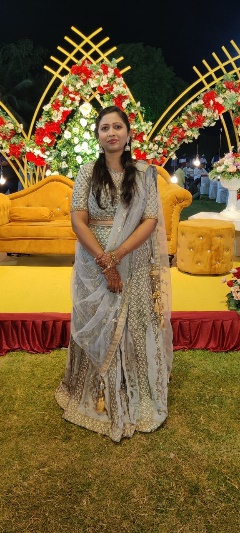 5) પીના પટેલ "પિન્કી"(વિસનગર)“કાકી મા""કિઆ બેટા ઊઠી જા, કિઆ ઊઠને"કિઆ ઊંઘમાંથી ઊઠીને મોબાઈલનું એલાર્મ બંધ કરે છે. કેનેડાની ધરતી પર કિઆ તેની ‘મા’ના વિચારોમાં ખોવાઈ જાય છે.જ્યારે તે નાની હતી ત્યારથી જ તો તેની કાકીને કાકી નહીં, ‘મા’  કહીને બોલાવતી. તેને તો કયાં ખબર જ હતી કે આ તેના કાકી મા છે? તેની માના મૃત્યુ પછી તેમણે જ તો તેનો પોતાની દીકરીની જેમ ઉછેર કર્યો હતો.કાકી તેનો સારી રીતે ઉછેર કરી શકે તેથી જ પોતાનું બાળક પણ ન લાવ્યા.જયારે કિઆ મોટી થઈ ત્યારે તેના દાદીએ કહ્યું કે "કિઆ આ તારી સગી મા નથી પણ કાકી મા છે." તો તે માનવા તૈયાર નહોતી કે આ મારી મા નહીં કાકી મા છે તેને તો તેના કાકી મા પર ખૂબ જ ગર્વ થયેલો. તેના કાકી માએ યશોદામા બનીને નાનપણથી જ તેનું સરસ ઘડતર કરેલું. તેની એક એક વાતની  ધ્યાન રાખતાં.જયારે તે કિશોરી હતી તે વખતે તેનાથી ભૂલ થયેલી ત્યારે તેને વઢવાને બદલે પ્રેમથી સમજાવેલું કે પહેલા તારી કારકિર્દી બનાવ પછી તને ગમશે તે કરીશું અને સાચે જ તેમના લીધે જ તો હું કેનેડાની ધરતી પર છું. ખરેખર ‘માતા’નો પ્રેમ તો તે જીવે ત્યાં સુધી અસ્ખલિત વહયા જ કરે છે " પરંતુ મને તો મા કરતા પણ વધારે મમતા મળી છે મારા કાકી મા જોડેથી.એટલા મા તેના કાને મા...મા શબ્દ અથડાય છે અને તેની તંદ્રા તૂટે છે તેની દસ વર્ષની દીકરી  એની તેને બોલાવી રહી છે. એની તેને ભેટી હેપી મધર્સ ડે કહે છે. કિઆની આંખ ભરાઈ જાય છે તે કહે છે હા બેટા "  પૃથ્વી પર આવ્યા પછી પ્રથમ આપણને સંભાળનાર મા જ હોય છે. હું જ્યારે બહાર નીકળું તો માના આશીર્વાદ હંમેશા મારી સાથે જ હોય છે."
તે મોબાઈલ ખોલીને તેના કાકી માને વિડીયો કોલ કરે છે અને કહે છે. મા, માતૃદિવસની ખૂબ ખૂબ શુભેચ્છાઓ અને આજના દિવસની નાનકડી ભેટ સ્વીકાર કરજો." તેના કાકીમા ખુશ થઈ જાય છે. તે કહે છે કે,"મા તે મા હોય છે. તેની જોડ શોધી પણ જડે તેમ નથી. ભલે પછી તે જન્મ આપનાર હોય કે પાલનપોષણ કરી મોટી કરનાર હોય. પ્રેમ તો સરખો જ વહે છે."બંને બાજુ આંખ અને હૈયું બંને ભીનું થઈ જાય છે. લાગણી અને સ્નેહનો પ્રવાહ વહે છે.પીના પટેલ "પિન્કી"(વિસનગર)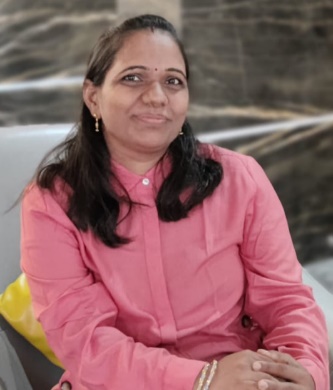 6) નયના પટેલ.નૈન.(વડોદરા)મા..
14 મે વિશ્વ માતૃ દિવસ ! અરે માનો તો કાંઈ દિવસ હોય, માથી તો  દિવસો હોય . એ જન્મ આપે ત્યારે આપણે આ જગતમાં આવીએ .જ્યારથી માનાં ગર્ભમાં રહીએ ત્યારથી દિવસો ગણાવા માંડે છે, બસો સિત્તેર દિવસ,  પૂરા નવ મહિના માનાં ગર્ભમાં રહીએ ત્યારે બહાર આવવા માટે માજ ઈશ્વરને  પ્રાર્થના કરે  કે પ્રભુ હવે મારા બાળકને બહાર આવવાનો સમય થઈ ગયો છે મારી ડિલિવરી હેમખેમ  થાય ને મારું બાળક સ્વસ્થ બહાર આવે તેવી કૃપા કરો ! બધાંની પ્રતીક્ષાનો અંત એ દિવસે આવે જ્યારે માતા પોતાનું પેટ ચીરીને એને બહાર લાવે .ઈશ્વરનું એ સર્જન જ્યારે એનાં હાથમાં આવે ત્યારે એને સાક્ષાત્ ભગવાન મળ્યાં જેટલો આનંદ થાય ને આખા કુટુંબને ખુશ કરે એક બાળકને જન્મ આપીને, આ છે મા!
તમે એક કિલોનો પથ્થર કે વજન ઊંચકીને થાકી જાવ તો વિચારો મા નવ મહિના સુધી પેટમાં ત્રણ કે ચાર કિલોનું વજન લઈને ફરે છે જેનો એને થાક નથી લાગતો, એને આનંદ છે, આ છે મા !

જન્મથી લઈ મૃત્યુ સુધી જેનો જીવ તમારામાં જ પરોવાયેલો હોય એવી નિઃસ્વાર્થ વ્યક્તિ એટલે મા . જેને પોતાનાં બાળક સિવાય દુનિયામાં કોઈ વસ્તુ પ્રત્યે પ્રેમ ના હોય.આ છે મા!
મા એટલે સૃષ્ટિનું સર્જન કરનાર દેવી. એનાં સર્જનથી મહાપુરુષોના જન્મ થયા છે . માનાં પેટમાં નવ મહિના રહો ત્યારે જે શીખવા મળે એ બહાર આવીને અનુસરો ત્યારે ખબર પડે કે માએ સાચા અર્થમાં એક યોદ્ધા એક સંન્યાસી કે એક મહાપુરુષને જન્મ આપ્યો છે . માતા ગર્ભમાંથીજ સંસ્કારનું સિંચન કરતી હોય છે, 
આ છે મા !
દરેક માતાને મારા નમન .
નયના પટેલ.નૈન.(વડોદરા)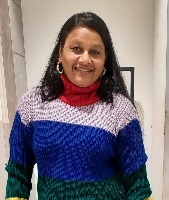 7)  ભાસ્કર શુક્લ,' રવિ ' (અમદાવાદ)“માતૃ વંદના” 

જીવન રૂપી આકાશમાં તેં ઊડતી કરી પાંખો ,
નજર સામે નથી તું મા...રડી જ પડે છે અમારી  આંખો ,
દરેક પ્રસંગે ખટકશે ખોટ તમારી, પળભરમાં છેતરી ગયાં અમને તમે , માત્ર યાદગીરીના પુષ્પો અને વહેતાં આંસુના અભિષેક અર્પણ કરીએ છીએ આજે.
પ્રાર્થું  પ્રભુને તમારાં દિવ્ય આત્માને શાંતિ અર્પે તેની કાજે પ્રાર્થના..
સો શિક્ષક બરાબર એક માતા.
શિક્ષકે એક દિવસ મજાકમાં કહ્યું " કોઈ છે જે સ્વર્ગમાંથી માટી લાવી શકે? બીજા દિવસે એક બાળક થોડી માટી લઈ આવ્યો અને શિક્ષકને આપી. શિક્ષકે અને બીજાં બાળકોએ આશ્ચર્ય સાથે પૂછ્યું , "આ તું ક્યાંથી લાવ્યો? " બાળકે ખૂબ સરસ જવાબ આપ્યો , "મારી માનાં પગ નીચેથી."
માંગુ મા પાસે ખોબો ને ભરી દે છે દરિયો,
 પ્રેમ તારો છે  ગગન જેવો વિશાળ..
ધરા તારી, ગગન તારું,સ્વીકાર તું મારું નમન ,
અદ્રશ્ય છે બધે તું રહસ્ય કેવું તારું ગહન
જોઈ દશા મારી દિશા તારી કૃપા તારી કરું ભજન ,
પ્રાર્થના મારી, કૃપા તારી સ્વીકાર તું મારું નમન .     
આજે લાઈટ ગઈ બા, તું યાદ આવી. તારું ફાનસ યાદ આવ્યું. ભરોસો એટલો કે બાએ કેરોસીન રાખ્યું હશે, ક્યાંક, ક્યાંક નહીં તેની યોગ્ય જગ્યાએ જ મળી ગયું અને તારો  પ્રેમ પ્રકાશ રૂપે પામ્યાં . બા તું પાછી આવી અજવાળું બની , સર્વેનાં જીવનમાં પ્રેરણાનો પ્રકાશ  પાથરજે.
ઊગતાં સોનેરી ભાનુનાં કિરણો આથમથી સંધ્યાએ ' રવિ 'નાં સાચા  હૃદયથી  વંદન .
આજના માતૃ દિને  તમામ માતાઓને સાચાં હૃદયથી શત શત વંદન !
ભાસ્કર શુક્લ,' રવિ ' (અમદાવાદ)
ચીફ રિપોર્ટર જગત ન્યુઝ24,ગુજરાત અમદાવાદ.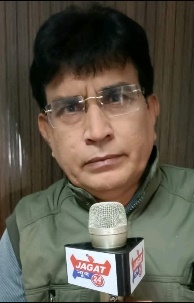 8)  હેમા ત્રિવેદી (અમદાવાદ)
મા એટલે મા!

મા એટલે મા એટલે મા...
આકાશ જેટલો કાગળ લઈને  ગણપતિ લહિયો બનીને મા વિશે લખેને તોય  કાગળ ટૂંકો પડે.
મા એટલે મા એટલે મા..

બર્થ સર્ટિફિકેટમાં જન્મતારીખ લખાય પણ મા માટે તમે પેટમાં રહ્યા ત્યારથી તમારૂં  અસ્તિત્વ માણતી રહી.
મા એટલે મા એટલે મા.
'ભીને પોઢી પોતે, સૂકામાં સુવાડે'  દલપતરામના કાવ્યમાં કે શિવાજીને વીરતાના પાઠ ભણાવતાં જીજાબાઇને મેઘાણીના હાલરડાંમાં કે નરસૈંયાના પ્રભાતિયાંમાં જાદવાને જગાડતી મા.. ..અરે , કાલુડી કૂતરીનાં ચાર કાબરાં ને ચાર ભૂરીયાં ગલૂડિયાં હોય..
જનનીની જોડ સખી નહી મળે રે લોલ કારણ
મા એટલે મા એટલે મા.
મધર ઈન્ડિયામાં નરગીસને ભૂખ્યાં, રડતાં કકળતાં બાળુડા માટે તળાવનાં કાદવમાં મૂળિયાં ફંફોસતી જોઈ છે ? એ સ્ત્રી સહજ બનીને અભિનય કરેછે. મધર ઈન્ડિયાને ઍવોર્ડ મળે જ મળે.
મા એટલે મા એટલે મા.
વાત થઈ જન્મ આપનારી માની..પણ આ દેશ ઋષિ મુનિઓનો છે ,વેદ અને ઉપનિષદનો છે.એ સંસ્કૃતિછે જ્યાં
 ગંગા યમુના નર્મદા ગોદાવરી કાવેરી બધી જ નદીઓ માતા છે .
ગાય પણ માતા તરીકે પૂજાય છે.
પવિત્ર તુલસી પણ માતા છે.
મા એટલે ‌મા એટલે મા.
દેવી દુર્ગા પણ માતા છે.એનાં બાળકોના રક્ષણ માટે રાક્ષસોને હણે છે..
દુષ્કાળમાં મરતી પ્રજા માટે શાકભાજી અને વનસ્પતિ ઉગાડી એમની ક્ષુધા સંતોષે છે એ માતા શાકંભરી મા છે.
મા એટલે મા એટલે મા
 સકળ સૃષ્ટિનો ભાર ઝીલતી ધરતી પણ માતા છે.
સીતાજીએ ફરી અગ્નિ પરીક્ષાને બદલે ધરતી માતાનો ખોળો માંગ્યો.ધરતીએ જન્મ આપ્યો ધરતીમાં સમાઈ ગઈ...
મા એટલે મા એટલે મા..
મારી માભોમ, મારી ભારતમાતા.... જે હિમાલયનો મુગટ ધારણ કરીને, પૂર્વ પશ્ચિમ બાહુઓ ફેલાવી ઉભી છે. જેનાં ચરણ ત્રણ ત્રણ સાગર પખાળેછે એ રક્ષા કરેછે ચોમેરથી..
મા એટલે મા એટલે મા.

હેમા ત્રિવેદી (અમદાવાદ)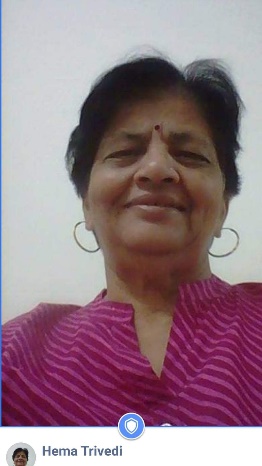 9)  ઈશ્વરી ડૉક્ટર "ઈશ" (અમદાવાદ)  ‘મા’ આ એકાક્ષરી શબ્દનું વર્ણન કરવા બેસીએ તો વર્ણમાલાનાં બધાં જ વર્ણ અને શબ્દકોશનાં બધાં જ શબ્દો ઓછા પડે.        સંતાનના મુખેથી બોલાયેલા ફક્ત એક શબ્દ ‘મા’ માં જ તેની દિવ્ય પરિભાષા છુપાયેલી છે. સર્જનહારે સજીવનાં સર્જનની ક્ષમતા ફક્ત માતાને આપેલી છે.સૃષ્ટિનાં સર્જન પછી તેનું જતન અને પાલન કરવાનાં કઠિન કાર્યમાં સહભાગી બનાવવા સર્જનહારે માતાનું સર્જન કર્યું. માતાનું સ્થાન હંમેશા ભગવાનને સમકક્ષ રહ્યું છે. ભગવાનનાં અસ્તિત્વ વિશે શંકાશીલ લોકોએ શું ક્યારેય માતાનાં અસ્તિત્વ વિશે શંકા કરી હશે?માતાનાં ગર્ભમાં ગર્ભાશયની નાળ દ્વારા પોષણ પામતો ગર્ભ કોઈ અજાણ્યા સ્ત્રોત કે શક્તિ દ્વારા થતાં પોતાનાં સિંચન પર શંકા કરતો હશે?જે શક્તિને પોતે ક્યારેય જોઈ નથી, તે શક્તિનો અવાજ તે ગર્ભમાં પણ સાંભળી શકતો હશે. પરંતુ માતાનું અસ્તિત્વ હોવા વિશેની શંકાનાં સમાધાન માટે તો તેણે આ દુનિયામાં અવતરવું જ પડે છે.                 એ જ રીતે ભગવાનનાં અસ્તિત્વની શંકાનાં સમાધાન માટે, જીવે આ ફાની દુનિયા છોડીને ભગવાનની દિવ્ય દુનિયામાં જવું  પડે.ભગવાન અને માતાની સામ્યતા દર્શાવતી આ અદ્ભુત સમજણ અલૌકિક શક્તિનાં અસ્તિત્વ અને દિવ્યતાને સમજાવવા પૂરતી છે.                 માતા પોતાનાં વ્હાલસોયા બાળકને શિક્ષણ મેળવવા માટે, હૃદય મજબૂત કરીને પણ પોતાની નજરોથી દૂર શાળાએ મોકલે છે. જીવન પણ એક શાળા છે. જેની દરેક કક્ષા એટલે કે ઉંમરની દરેક અવસ્થા મનુષ્યને કાંઈક નવું શીખવીને તેનું ઘડતર કરે છે.શાળાએથી પાછા ફરતા બાળકને પોતાની બાથમાં સમાવી લેવા બેચેન માતાને તમે જોઈ છે?જિંદગીની શાળામાં વ્યક્તિત્વ ઘડતર કરીને, શાળાનો સમય પૂરો થતાં જ,બીજી અજાણી દુનિયામાં પાછા ફરી રહેલા જીવને, પ્રેમથી ગળે વળગાડવા એક અદૃશ્ય શક્તિ કે જેને શ્રદ્ધા સાથે ભગવાનનું નામ આપવામાં આવ્યું છે, તે બેચેન ઊભી હોય છે. બસ, એ સમજવા માટે, એ શક્તિમાં વિશ્વાસ હોવો જરૂરી છે.              જે મનુષ્યને માતામાં વિશ્વાસ હોય તે પૂરી શ્રદ્ધાથી ભગવાનમાં પણ વિશ્વાસ રાખી શકે છે.ઈશ્વરી ડૉક્ટર "ઈશ" (અમદાવાદ) 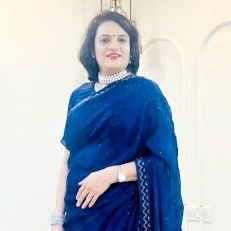 10)   સુનિતા મહાજન.'સુનિ' (આકોટ)મારી વ્હાલસોયી મમ્મી,

         કેમ છો તમે? આશા રાખું છું તમે મજામાં હશો.સ્વર્ગમાં મારા પ્રિય પપ્પાને મળીને બહુ ખુશ હશો.

         જતીપુરામાં તમને અને મને 'એપ્રિલ ફૂલ' બનાવી યાત્રામાં જ પપ્પા તો અચાનક લીલામાં જતા રહ્યા હતા .તમારી જવાબદારી મને સોંપીને  ગોલોકમાં જતા રહ્યા હતા.
તેમના ગયા પછી નવ વર્ષ તમે એમના વિના અમારી પાસે રહ્યાં હતાં.પરંતુ તમારું મન તો એ જ દિવસથી એમની પાસે જ હતું.
મારા પપ્પાનો અને તમારો પ્રેમ ખરેખર અદ્ભુત,અવિસ્મરણીય હતો. મેં કોશિશ બહુ કરી,પણ મારા પપ્પાનું સ્થાન તો ક્યારેય લઈ જ ના શકી. તમને કોઈની ઓશિયાળી જિંદગી ના જીવવી પડે એ માટે પપ્પા ખૂબ વ્યવસ્થા કરી ગયા હતા અને ખૂબ સારું પ્લાનિંગ હતું એમનું. ખરેખર એની જેટલી પ્રશંસા કરું એટલું ઓછું છે.
તમને ગયાંને દોઢ વર્ષ થઈ ગયું પણ તમારી બહુ યાદ આવે છે.  તમારાં વિરહમાં અશ્રુ સિવાય બીજો કોઈ સહારો નથી
એક વાત કહું , તમારાં ગયાં પછી મારું તો પિયર જ છૂટી ગયું. ત્યાં કોઈ રહ્યું જ નથી.કોના માટે જવું? તમારાં અને પપ્પા વિનાનું એ ઘર એટલે હવે તો નીરવ શાંતિ સમાન, સ્મશાન  જેવુ જ લાગે છે.
માની મમતાની ઓથ બીજે ક્યાંયે ના મળે. તમારાં વિના જીવન જીવવાની હું કલ્પના પણ કરી શકતી નહોતી પણ હું જીવી રહી છું. આજે તમારી વિદાયને પણ દોઢ વર્ષ થયું.
            પ્રિય મમ્મી, તમે મને સાસરે વિદાય કરી હતી ત્યારે જે અમૂલ્ય શિખામણો આપી હતી એ બધાનું હું અવશ્ય પાલન કરું છું. તમારાં નામને હું જરૂર ઉજાળીશ. હું મારા બંને કુળને તારીશ એ વચન આપું છું તમને.
મારાં સાસુ,સસરા અને પતિની આજ્ઞાનું પાલન હું કરું છું. બધાં સાથે હળીમળીને રહું છું. મોટાંને આદર અને વિનયથી તથા નાનાંઓને હેતથી જીતી લીધાં જ છે.

*મિષ્ટભાષા એ મહાન વશીકરણ મંત્ર છે*
આપે શીખવેલો આ મંત્ર સાચે જ બહુ ઉપયોગી થયો છે મમ્મી.
તમે એકદમ સાચું જ શીખવ્યું હતું મને મમ્મી કે નારી ચાહે તો નારાયણી બની શકે છે, સ્વબળથી, આત્મશ્રદ્ધાથી . પ્રારબ્ધને પુરુષાર્થ વડે અંકુશમાં રાખ્યું છે પણ તમારી ખોટ કોણ પૂરશે, બોલોને, મારી જનની!
એજ લિ. આપની વ્હાલસોયી દીકરી, સુનિ, આપ વિના સુની.
સુનિતા મહાજન.'સુનિ' (આકોટ)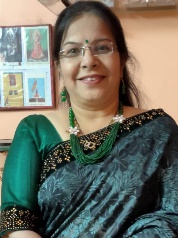 